Sprzedawcy z którymi OSD zawarł GUD wg stanu na 02.2024r.Lp.Nazwy sprzedawców:1.ENEA S.A.2.FITEN S.A.3.Energa Obrót S.A.4.Energia Polska Sp. z o.o.5.PGNiG S.A.6.Synergia Polska Energia z o.o.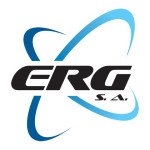 